Ministère des Services à l’enfance et des Services sociaux et communautaires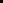 Facultatif – Modèles d’évaluation de la sécurité, de plan de sécuritéet d’examen du plan de sécuritéObjectif :Conçu par le ministère des Services à l’enfance et des Services sociaux et communautaires (le ministère), ce modèle facultatif vise à aider les titulaires de permis à remplir leurs obligations en matière d’évaluation de la sécurité et de plan de sécurité en vertu des articles 86 à 86.8 et 129 à 129.5 du Règl. de l’Ont. 156/18, en application de la Loi de 2017 sur les services à l’enfance, à la jeunesse et à la famille (LSEJF).Ces obligations s’appliquent aux titulaires de permis de famille d’accueil (y compris les sociétés d’aide à l’enfance), aux titulaires de permis de foyer pour enfants (autres que les lieux de garde en milieu fermé, les lieux de garde en milieu ouvert ou les lieux de détention provisoire, autorisés à fournir des soins en établissement), aux titulaires de permis de foyer pour enfants avec rotation de personnel, ainsi qu’aux agences de placement (y compris les sociétés d’aide à l’enfance).Ces obligations ne s’appliquent pas aux titulaires de permis qui fournissent des soins aux adolescents placés en détention ou sous garde par un tribunal pour adolescents.No table of contents entries found.Si une évaluation de la sécurité détermine la nécessité d’un plan de sécurité individualisé pour un enfant, ce plan doit être sensible aux traumatismes et adapté à l’enfant ou à l’adolescent. Le titulaire de permis devrait consulter l’enfant lors de l’élaboration du plan de sécurité afin d’inclure ses points de vue pour déterminer ce qui répondrait le mieux à ses besoins. L’enfant ou l’adolescent devrait jouer un rôle intégral dans l’élaboration du plan de sécurité et dans tout examen de celui-ci.Il est important de prendre note qu’un plan de sécurité n’est exigé que lorsque le titulaire de permis a déterminé, à partir de l’évaluation de la sécurité, que :L’enfant se livre à des comportements qui présentent un risque pour sa sécurité ou celle d’autrui;La personne qui place ou a placé l’enfant, ou l’agence de placement, est d’avis qu’un plan de sécurité est nécessaire.Conditions d’utilisation/avis de non-responsabilité :Les titulaires de permis peuvent utiliser leur propre modèle ou leurs propres formulaires pour prouver leur conformité aux obligations en matière d’évaluation et de planification de la sécurité.Tous les titulaires de permis sont tenus de s’assurer que tout document relatif aux obligations en matière d’évaluation et de planification de la sécurité respecte toutes les dispositions applicables de la Loi, de ses règlements d’application et des directives du ministère. Ce modèle constitue une ressource uniquement et n’a pas force de loi. Il ne remplace pas les obligations énoncées dans le Règl. de l’Ont. 156/18 à l’égard de l’évaluation et de la planification de la sécurité; par conséquent, il faut toujours se reporter à la version officielle dudit règlement.Les titulaires de permis qui ont besoin de l’aide à interpréter les conditions réglementaires, notamment celles concernant l’évaluation et la planification de la sécurité, feraient bien de demander l’avis d’un avocat.Les éléments assortis d’un astérisque (*) sont recommandés et ne constituent pas une obligation réglementaire.Évaluation de la sécuritéNom de l’enfant ou de l’adolescent :Date de naissance : Nom de l’agence de placement ou de la personne qui a placé ou qui place l’enfant :* Nom de la bande ou de la communauté des Premières Nations, des Métis ou des Inuits de l’enfant/adolescent (le cas échéant) :Date d’admission ou de placement (applicable lorsque l’enfant réside déjà dans un environnement agréé) À moins qu’un plan de sécurité n’ait déjà été créé conformément aux obligations énoncées ci-dessous, une évaluation de la sécurité doit être réalisée par le titulaire de permis :Dans le cas d’un enfant qui doit être admis dans l’environnement agréé, l’évaluation doit être effectuée avant l’admission ou le placement de l’enfant;Dans le cas d’un enfant/adolescent placé en famille d’accueil, durant l’élaboration de son programme de soins, lors d’un examen de son programme de soins, immédiatement après toute situation au cours de laquelle l’enfant adopte des comportements qui peuvent présenter un risque pour sa sécurité ou celle d’autrui ou au cours de laquelle la sécurité de l’enfant est mise en danger de quelque autre façon que ce soit.En ce qui concerne les enfants qui résident déjà dans un établissement résidentiel agréé au 1er juillet 2023 :Au plus tard le 30 juillet 2023, le titulaire de permis doit effectuer une évaluation de la sécurité et, si un plan de sécurité est nécessaire, en élaborer un dès que possible conformément aux obligations réglementaires.Indiquer les motifs de la réalisation de l’évaluation de la sécurité : Évaluation de la sécurité exigée avant l’admission de l’enfant/adolescent dans un environnement agréé ou son placement dans un foyer de famille d’accueil Évaluation de la sécurité exigée pour un enfant/adolescent qui réside actuellement dans un environnement agréé pendant l’élaboration de son plan de soins écrit	Évaluation de la sécurité exigée pour un enfant/adolescent qui réside actuellement dans un environnement agréé pendant l’examen de son plan de soins écrit. Évaluation de la sécurité exigée à la suite d’une situation dans laquelle l’enfant/adolescent s’est livré à un comportement susceptible de présenter un risque pour sa sécurité ou celle d’autrui. L’évaluation de sécurité n’avait pas été effectuée avant que les nouvelles obligations entrent en vigueur le 1er juillet 2023, et l’enfant résidait dans l’environnement agréé avant cette date.☐ L’évaluation de la sécurité vise à examiner le plan de sécurité préexistant créé par l’agence de placement afin de déterminer l’exactitude des renseignements, le cas échéant.Un résumé de tout comportement de l’enfant susceptible de présenter un risque pour sa sécurité ou celle d’autrui, ou de tout autre risque pour la sécurité de l’enfant :Aperçu du matériel ou des documents examinés lors de l’évaluation ci-dessus, notamment tout rapport d’incident grave ou tout autre renseignement recueilli par le titulaire de permis dans le cadre du processus d’évaluation préalable à l’admission et au placement :Avis de la personne qui place ou a placé l’enfant/adolescent ou de l’agence de placement concernant tout risque de sécurité cerné pour l’enfant/adolescent :* Avis de la bande ou de la communauté des PNIM concernant tout risque de sécurité cerné pour l’enfant/adolescent :Date d’achèvement de l’évaluation de la sécurité : À remplir une fois l’évaluation de la sécurité achevée :* Point de vue de l’enfant/adolescent concernant l’évaluation de la sécurité :Raisonnement qui justifie qu’un plan de sécurité n’est pas exigé :[Présenter le motif pour lequel un plan de sécurité n’est pas nécessaire, en fonction des résultats de l’évaluation de la sécurité]Plan de sécuritéNom de l’enfant ou de l’adolescent :Date de naissance : Nom de l’agence de placement ou de la personne qui a placé ou qui place l’enfant :Date d’admission ou de placement (applicable lorsque l’enfant réside déjà dans un environnement agréé) Date d’achèvement du plan de sécurité : Risques pour l’enfant :[Décrire les comportements de l’enfant/adolescent qui peuvent présenter un risque pour sa sécurité][Décrire les comportements de l’enfant/adolescent qui peuvent présenter un risque pour sa sécurité ou celle d’autrui, et toute autre raison pour laquelle la sécurité de l’enfant ou l’adolescent est menacée.]Mesures de sécurité :[Décrire les mesures de sécurité, notamment le degré de surveillance nécessaire, qui visent soit à empêcher l’enfant/adolescent de se livrer à des comportements qui peuvent présenter un risque pour sa sécurité ou celle d’autrui, soit à le protéger d’une autre façon, et qui se fondent sur les renseignements fournis par la personne qui place ou a placé l’enfant/adolescent ou l’agence de placement au sujet des mesures de sécurité qui devraient être mises en œuvre]Protocole :[Décrire le protocole que doivent suivre le personnel du titulaire de permis et toute autre personne qui prodigue des soins directs à l’enfant/adolescent au nom du titulaire de permis (y compris les parents de la famille d’accueil) dans les situations où l’enfant se livre aux comportements susmentionnés ou au cours desquels sa sécurité est menacée d’une autre façon.]Soutien supplémentaire :[Décrire les recommandations, auxquelles le titulaire de permis a accès, des personnes qui ont fourni ou qui fournissent des services spécialisés de consultation, des traitements spécialisés ou d’autres soutiens cliniques pour faire face aux comportements de l’enfant/adolescent.] * Inclure les points de vue de l’enfant ou de l’adolescent concernant les mesures les plus utiles et les plus efficaces, le cas échéant.Dates des réunions avec l’enfant concernant l’élaboration du plan de sécurité :Remarque : Dans la mesure du possible, l’enfant doit participer à l’élaboration de son plan de sécurité, compte tenu de son âge et de son degré de maturité.* Consigner, selon les propres mots de l’enfant/adolescent, les soutiens que ce dernier a besoin et des situations/actions indicatrices de ses difficultés, ainsi que des stratégies d’adaptation qu’il trouve efficaces :Si l’enfant n’a pas participé à l’élaboration de son plan de sécurité, en indiquer la raison et décrire les efforts déployés pour l’inciter à y participer (dans la mesure du possible, compte tenu de son âge et de son degré de maturité) :Autres personnes qui doivent participer à l’élaboration du plan de sécurité de l’enfant, en plus de l’enfant lui-même (dans la mesure du possible, compte tenu de son âge et de son degré de maturité) :Si l’agence de placement n’a pas participé à l’élaboration du plan de sécurité de l’enfant, en indiquer les raisons et décrire les efforts déployés pour l’inciter à y participer (ne s’applique que si l’agence de placement n’est pas le titulaire de permis) :Si les parents de l’enfant n’ont pas participé à l’élaboration de son plan de sécurité, en indiquer les raisons et décrire les efforts déployés pour les inciter à y participer (le cas échéant) :Si les parents de la famille d’accueil de l’enfant n’ont pas participé à l’élaboration du plan de sécurité de l’enfant, en indiquer les raisons et décrire les efforts déployés pour les inciter à y participer (le cas échéant) :En ce qui concerne un enfant issu d’une communauté PNIM, si un représentant choisi par la bande ou la communauté PNIM de l’enfant n’a pas participé à l’élaboration du plan de sécurité, en indiquer les raisons et décrire les efforts déployés pour l’inciter à y participer :Autres participants facultatifs à l’élaboration du plan de sécurité de l’enfant :Indiquer la date de remise du plan de sécurité à chaque participant ainsi que le format de ce plan. * L’agence de placement a-t-elle élaboré un plan de sécurité avant de le remettre au titulaire de permis aux fins d’examen et de prise en compte lors de l’élaboration du plan de sécurité? Oui                NonExamen du plan de sécuritéDate de lancement de l’examen du plan de sécurité : Date d’achèvement de l’examen du plan de sécurité : Il faut effectuer un examen du plan de sécurité si l’une des situations suivantes se produit. Indiquer l’action qui justifie la nécessité d’un examen immédiat du plan de sécurité :	L’enfant/adolescent se livre à un comportement qui présente un risque pour sa sécurité ou celle d’autrui, ou se retrouve dans une situation au cours de laquelle sa sécurité est mise en danger.	Un incident est survenu pendant lequel les mesures indiquées dans le plan se révèlent inefficaces pour ce qui est d’empêcher l’enfant/adolescent soit de se livrer à des comportements qui peuvent présenter un risque pour sa sécurité ou celle d’autrui, soit de se retrouver dans une situation au cours de laquelle sa sécurité est mise en danger de quelque autre façon que ce soit.	Le titulaire de permis prend connaissance de nouveaux renseignements concernant les risques pour la sécurité que présente l’enfant ou auxquels l’enfant est exposé, ou de comportements de l’enfant qui ont des répercussions pour les renseignements contenus dans le plan de sécurité.	L’enfant/adolescent ou une personne qui a été consultée dans le cadre de l’élaboration du plan de sécurité, ou qui a pris part à l’élaboration du plan, a demandé l’examen du plan. Le programme de soins de l’enfant est en cours d’élaboration ou d’examen.En fonction de l’examen, le plan de sécurité existant permet-il toujours de garantir la sécurité de l’enfant/adolescent et d’autrui?	Oui	NonIndiquer le motif :Indiquer les personnes qui ont examiné le plan de sécurité existant pour vérifier sa capacité à garantir la sécurité de l’enfant/adolescent et d’autrui :Remarque : Lorsqu’un titulaire de permis détermine la nécessité d’un examen du plan de sécurité, il doit s’assurer que le même processus et les mêmes exigences en matière d’élaboration d’un plan de sécurité sont suivis, comme décrit sous la rubrique Élaboration d’un plan de sécurité. Ce processus est également mis en évidence dans l’article 86.4 du Règl. de l’Ont. 156/18 et l’article 129.1 du Règl. de l’Ont. 156/18.Résumer les modifications apportées au plan de sécurité à la suite de l’examen :Décrire les renseignements sur les comportements de l’enfant/adolescent, pris en compte lors de l’examen du plan de sécurité, notamment les renseignements recueillis auprès des parents de la famille d’accueil et des personnes qui prodiguent des soins directs à l’enfant au nom du titulaire de permis.Décrire les recommandations qu’a reçues le titulaire de permis soit de tout particulier nommé comme personne-ressource à l’égard de l’enfant dans la partie 5 ou de toute personne qui prodigue des soins directs à l’enfant au nom du titulaire de permis, autre que les parents de la famille d’accueil, qui sont intégrées dans le plan de sécurité.Plan de sécurité modifiéNom de l’enfant ou de l’adolescent :Date de naissance :  Nom de l’agence de placement ou de la personne qui a placé ou qui place l’enfant :Date d’admission ou de placement (applicable lorsque l’enfant réside déjà dans un environnement agréé) Date d’achèvement du plan de sécurité modifié : Risques pour l’enfant :[Décrire tout nouveau comportement ou tout changement de comportement de l’enfant/adolescent qui présenterait un risque pour sa sécurité.][Décrire les comportements de l’enfant/adolescent qui peuvent présenter un risque pour sa sécurité ou celle d’autrui, et toute autre raison pour laquelle la sécurité de l’enfant ou l’adolescent est menacée.]Mesures de sécurité :[Décrire les mesures de sécurité, notamment le degré de surveillance nécessaire, qui visent soit à empêcher l’enfant/adolescent de se livrer à des comportements qui peuvent présenter un risque pour sa sécurité ou celle d’autrui, soit à le protéger d’une autre façon, et qui se fondent sur les renseignements fournis par la personne qui place ou a placé l’enfant/adolescent ou l’agence de placement au sujet des mesures de sécurité qui devraient être mises en œuvre]Protocole :[Décrire le protocole que doivent suivre le personnel du titulaire de permis et toute autre personne qui prodigue des soins directs à l’enfant/adolescent au nom du titulaire de permis (y compris les parents de la famille d’accueil) dans les situations où l’enfant se livre aux comportements susmentionnés ou au cours desquels sa sécurité est menacée d’une autre façon.]Soutien supplémentaire :[Décrire les recommandations, auxquelles le titulaire de permis a accès, des personnes qui ont fourni ou qui fournissent des services spécialisés de consultation, des traitements spécialisés ou d’autres soutiens cliniques pour faire face aux comportements de l’enfant/adolescent.] * Inclure les points de vue de l’enfant ou de l’adolescent concernant les mesures les plus utiles et les plus efficaces, le cas échéant.Dates des réunions avec l’enfant concernant l’examen du plan de sécurité :Remarque : Dans la mesure du possible, l’enfant doit être consulté quant à l’examen de son plan de sécurité, compte tenu de son âge et de son degré de maturité.* Consigner, selon les propres mots de l’enfant/adolescent, les soutiens que ce dernier a besoin et des situations/actions indicatrices de ses difficultés, ainsi que des stratégies d’adaptation qu’il trouve efficaces :Si l’enfant n’a pas participé à l’examen de son plan de sécurité, en indiquer la raison et décrire les efforts déployés pour l’inciter à y participer (dans la mesure du possible, compte tenu de son âge et de son degré de maturité) :Autres personnes qui doivent participer à l’examen du plan de sécurité de l’enfant, en plus de l’enfant lui-même (dans la mesure du possible, compte tenu de son âge et de son degré de maturité) :Si l’agence de placement n’a pas participé à l’examen du plan de sécurité de l’enfant, en indiquer les raisons et décrire les efforts déployés pour l’inciter à y participer (ne s’applique que si l’agence de placement n’est pas le titulaire de permis) :Si les parents de l’enfant n’ont pas participé à l’examen de son plan de sécurité, en indiquer les raisons et décrire les efforts déployés pour les inciter à y participer (le cas échéant) :Si les parents de la famille d’accueil de l’enfant n’ont pas participé à l’examen du plan de sécurité de l’enfant, en indiquer les raisons et décrire les efforts déployés pour les inciter à y participer (le cas échéant) :En ce qui concerne un enfant issu d’une communauté PNIM, si un représentant choisi par la bande ou la communauté PNIM de l’enfant n’a pas participé à l’examen du plan de sécurité, en indiquer les raisons et décrire les efforts déployés pour l’inciter à y participer :Autres participants facultatifs à l’élaboration du plan de sécurité de l’enfant :Indiquer la date de remise du plan de sécurité à chaque participant ainsi que le format de ce plan. Le titulaire de permis doit s’assurer que les personnes suivantes ont examiné le plan de sécurité de l’enfant :Toute personne qui prodigue des soins directs à l’enfant au nom du titulaire de permis, y compris, dans le cas d’un enfant en famille d’accueil, les parents de la famille d’accueil de l’enfant.Dans le cas d’un enfant en famille d’accueil, la personne désignée par le titulaire de permis pour surveiller et soutenir les parents de la famille d’accueil.Consulter le règlement pour tout renseignement sur les obligations en matière d’examen du plan de sécurité.Nom de l’enfant/adolescent : [Insérer le nom de l’enfant/adolescent]Date d’achèvement du plan de sécurité initial ou modifié : Indiquer les renseignements suivants concernant les personnes qui prodiguent des soins directs à l’enfant/adolescent, notamment les parents de la famille d’accueil, le cas échéant. Les renseignements ajoutés dans le tableau ci-dessous indiquent que les personnes indiquées ont examiné le plan de sécurité initial ou modifié.Remarque : Reproduire les lignes ci-dessus, au besoin. Le cas échéant, indiquer les renseignements suivants concernant les personnes qui surveillent ou soutiennent les parents de la famille d’accueil. Les renseignements ajoutés dans le tableau ci-dessous indiquent que les personnes indiquées ont examiné le plan de sécurité initial ou modifié.Remarque : Reproduire les lignes ci-dessus, au besoinRenseignements sur l’enfant Évaluation de la sécuritéBesoin cerné d’un plan de sécurité En fonction des résultats de l’évaluation de la sécurité, l’enfant se livre-t-il à des comportements susceptibles de présenter un risque pour sa sécurité ou celle d’autrui, ou existe-t-il d’autres risques pour la sécurité de l’enfant? ☐ Oui☐ Non* Dans l’affirmative, un plan de sécurité est obligatoire. La personne qui place ou a placé l’enfant ou l’agence de placement, selon le cas, estime-t-elle qu’un plan de sécurité est nécessaire?☐ Oui☐ Non* Dans l’affirmative, un plan de sécurité est obligatoire. Renseignements sur l’enfantPlan de sécuritéPar exemple : L’enfant fait preuve d’un comportement autodestructeur (décrire en détail le comportement) et a des idées suicidaires; l’enfant a des antécédents d’absences fréquentes et injustifiées; participation connue à la traite sexuelle.Par exemple : L’enfant a des antécédents d’agressivité physique envers le personnel et ses pairs.Par exemple : Décrire la façon dont l’enfant recevra une surveillance individuelle de la part du personnel (un membre du personnel pour un enfant), 24 heures sur 24, 7 jours sur 7, dans l’environnement agréé, de manière à l’empêcher de se livrer à des comportements autodestructeurs. Décrire la façon dont l’enfant recevra des conseils périodiques (hebdomadaires) qui résorberont les préoccupations concernant ses comportements autodestructeurs.Par exemple : Si un enfant s’absente fréquemment de l’établissement, il faut s’assurer qu’il a un téléphone cellulaire.Par exemple : Il faut mener un examen des médicaments en vue de déterminer si la posologie est adéquate.Participation à l’élaboration du plan de sécuritéNomCoordonnéesRôle ou relation, le cas échéantDate de consultation[Insérer le nom du représentant de l’agence de placement si celle-ci n’est pas le titulaire du permis][Insérer le nom des parents de l’enfant, le cas échéant] Insérer le nom des parents de famille d’accueil, le cas échéant[Si l’enfant est issu d’une communauté des Premières Nations, inuite ou métisse, insérer le nom d’un représentant choisi par la Première Nation, ou la communauté inuite ou métisse de l’enfant]NomCoordonnéesRôle Date de consultation[Insérer les noms des participants facultatifs qui ont participé à l’élaboration du plan de sécurité de l’enfant] Nom du participant et rôleDate de remise du plan de sécuritéFormatRenseignements sur l’enfantPlan de sécuritéPar exemple : L’enfant fait preuve d’un comportement autodestructeur (décrire en détail le comportement) et a des idées suicidaires; l’enfant a des antécédents d’absences fréquentes et injustifiées; participation connue à la traite sexuelle.Par exemple : L’enfant a des antécédents d’agressivité physique envers le personnel et ses pairs.Par exemple : L’enfant recevra une surveillance de la part du personnel (un membre du personnel pour un enfant), 24 heures sur 24, 7 jours sur 7, dans l’environnement agréé, afin de l’empêcher de se livrer à des comportements autodestructeurs. L’enfant recevra des conseils périodiques (hebdomadaires) qui résorberont les préoccupations concernant ses comportements autodestructeurs.Par exemple : Préciser toute modification apportée au protocole par rapport au plan de sécurité antérieur qui a été élaboré avant d’être examiné et modifié.Par exemple : Il faut mener un examen des médicaments en vue de déterminer si la posologie est adéquate.Participation à l’examen du plan de sécuritéNomCoordonnéesRôleDate de consultation[Insérer le nom du représentant de l’agence de placement si celle-ci n’est pas le titulaire du permis][Insérer le nom des parents de l’enfant, le cas échéant] Insérer le nom des parents de famille d’accueil, le cas échéant[Si l’enfant est issu d’une communauté des Premières Nations, inuite ou métisse, insérer le nom d’un représentant choisi par la Première Nation, ou la communauté inuite ou métisse de l’enfant]NomCoordonnéesRôle Date de consultation[Insérer les noms des participants facultatifs qui ont participé à l’examen du plan de sécurité de l’enfant] Nom du participant et rôleDate de remise du plan de sécurité modifiéFormatFeuille d’approbation du plan de sécurité Nom complet RôleDate InitialesNom complet RôleDate Initiales